ПОЛОЖЕНИЕ О порядке предоставления ГРАНТОВ И скидок обучающимся на платной основе В ТОО «Astana IT University»Астана, 2023Термины, определения и сокращенияВ настоящем документе используются следующие основные понятия:Скидка – процентное выражение снижения оплаты за предоставление образовательных услуг; Грант Ректора – 100% (стопроцентная) скидка на обучение в ТОО «Astana IT University», присваиваемая отдельным категориям поступающих;Спонсорская стипендия – сумма денег, предоставляемая обучающемуся для частичного покрытия расходов на питание, проживание и приобретение учебной литературы и учреждаемая лицами или компаниями партнерами ТОО «Astana IT University»;Спонсорский грант – целевая сумма денег, предоставляемая обучающемуся на условиях, установленных договором с лицом или организацией спонсором, для оплаты обучения в ТОО «Astana IT University»;Комиссия – комиссия по присуждению грантов и предоставлению скидок на оплату обучения, состав которой утверждается приказом Ректора Университета;Академический период – период теоретического обучения, устанавливаемый в форме триместра.Иные термины, применяемые в настоящем Положении, соответствуют терминам и определениям, используемым в законодательстве Республики Казахстан.В настоящем документе используются следующие сокращения:РК – Республика Казахстан;Университет – Товарищество с ограниченной ответственностью «Astana IT University»;Положение – Положение о порядке предоставления грантов и скидок обучающимся на платной основе в ТОО «Astana IT University»;Учредители – Учредители товарищества с ограниченной ответственностью «Astana IT University»;Грант  – Грант Ректора.Область примененияНастоящее Положение определяет порядок предоставления грантов и скидок обучающимся на платной основе в ТОО «Astana IT University». Общие положенияНастоящее Положение разработано в соответствии с законами Республики Казахстан «Об образовании», «О товариществах с ограниченной и дополнительной ответственностью» и Уставом Университета.Основными видами льгот являются: Грант Ректора, скидки на оплату обучения, спонсорские стипендии и спонсорские гранты.Скидки предоставляются при условии наличия оснований, предусмотренных настоящим Положением.Скидки распространяются на обучающихся по всем образовательным программам Университета.Применяется только один вид скидки к стоимости платного обучения без их суммирования. В случае, если у обучающегося на платной основе возникает право на скидки по двум или более основаниям, он выбирает один вид скидки, который указывает в заявлении.В случае отчисления обучающегося из Университета по любым основаниям и последующего его восстановления в Университет ранее предоставленная ему скидка или грант не сохраняется.Скидки предоставляются на каждый учебный год на основании письменного заявления обучающегося и решения Комиссии. Обучающийся на платной основе до 10 сентября пишет заявление на имя Ректора или лица, исполняющего его обязанности.Скидки не предоставляются обучающимся по грантам (в том числе местных исполнительных органов) или за счет средств предприятий/спонсоров.Гранты РектораГрант Ректора является скидкой 100% на обучение и присуждается: Победителям международных олимпиад и олимпиад, проводимых Университетом;За достижения и высокие показатели в учебной деятельности (исключительные показатели) и научно-исследовательской деятельности (в том числе стартапы, чемпионаты, конкурсы) по профилю образовательной программы.Грант Ректора действует с момента присуждения, весь период обучения при условии сдачи обучающимся экзаменационных сессий с оценками А, А-, В+, В, В- и (или) С+.Количество Грантов Ректора определяется Учредителями на каждый учебный год.Грант Ректора присуждается с академического периода, следующего за датой принятия решения о его присуждении.Грант Ректора за достижения и высокие показатели в учебной деятельности (исключительные показатели интегрального GPA) и научно-исследовательской деятельности (в том числе стартапы, чемпионаты, конкурсы) по профилю образовательной программы присуждается на основании конкурса.Виды и размер скидок для обучающихся технического и профессионального или послесреднего образования Для обучающихся на программах технического и профессионального или послесреднего образования на платной основе предусмотрены следующие виды и размеры скидок:Лицам, оплатившим годовую стоимость образовательных услуг в размере 100% до 01 сентября учебного года – 10%;Лицам из многодетных семей, воспитывающих 4 или более несовершеннолетних детей – 10%;Лицам, из семей, обучающих одновременно в Университете на программах технического и профессионального или послесреднего образования двух или более членов семьи на платной основе – 10%;Детям сотрудников Университета – 20%;Лицам являющимися детьми из числа неполных семей – 10%;Лицам, у которых один или оба родителя являются лицом с ограниченными физическими возможностями – 10%;Лицам, оставшимися без попечительства родителей, сиротами – 30%;Лицам с ограниченными физическими возможностями – 30%.Скидки, указанные в подпунктах 2–6 пункта 17 настоящего Положения, действуют весь период обучения при условии сдачи обучающимися экзаменационных сессий с оценками А, А-, В+, В, В- и (или) С+.Скидки, указанные в подпунктах 2–4 пункта 17 настоящего Положения пересматриваются один раз в начале учебного года с целью уточнения данных на соответствие критериям соответствующего пункта. Обучающиеся, не соответствующие критериям соответствующего подпункта лишаются скидки.Скидки, указанные в подпунктах 7 и 8 пункта 17 настоящего Положения действуют весь период обучения.Виды и размер скидок для обучающихся по программам высшего образованияДля обучающихся на программах высшего образования на платной основе предусмотрены следующие виды и размеры скидок:Обладателям знака «Алтын белгі» – 30%;Обладателям аттестата особого образца или диплома о техническом и профессиональном образовании с отличием – 30%;Выпускникам, успешно окончившим программу технического и профессионального или послесреднего образования Университета – 20%; Победителям и призерам Республиканской олимпиады по профильным предметам образовательной программы и Республиканского конкурса научных проектов по профилю образовательной программы:1 место – 30%;2 место – 20%;3 место – 20%;Победителям и призерам областных туров Республиканской олимпиады по профильным предметам образовательной программы и Республиканского конкурса научных проектов по профилю образовательной программы:1 место – 30%;2 место – 20%;3 место – 20%;Лицам, набравшим по итогам ЕНТ 100 баллов и выше – 30%;Лицам, имеющим один из международных сертификатов, подтверждающих владение иностранным языком в соответствии с общеевропейскими компетенциями (стандартами) владения иностранным языком – 20%: International English Language Tests System (IELTS), пороговый балл – не менее 6.0;Test of English as a Foreign Language Institutional Testing Programm (TOEFL ITP), не менее 163 баллов; Test of English as a Foreign Language Institutional Testing Programm Internet-based Test (TOEFL IBT), пороговый балл – не менее 46; Test of English as a Foreign Language Paper-based testing (TOEFL PBT), пороговый балл – не менее 453; Test of English as a Foreign Language Paper-delivered testing (TOEFL PDT), пороговый балл – не менее 65;Лицам, у которых один из родителей или оба родителя являются лицом с ограниченными физическими возможностями, или оба родителя являются пенсионерами – 30%;Лицам, у которых один родитель является пенсионером – 20%; Лицам, являющимися детьми из числа неполных семей – 30%,Лицам из многодетных семей, воспитывающих 4 или более несовершеннолетних детей – 30%;Лицам, из семей, обучающих одновременно в Университете на программах высшего образования на платной основе двух и более членов семьи на платной основе – 20%;Сотрудникам, детям сотрудников Университета – 50%;Лицам с ограниченными физическими возможностями – 30%;Лицам, оставшимися без попечительства родителей, сиротами – 30%.Скидки, указанные в подпунктах 1–13 пункта 21 присваиваются один раз в первом академическом периоде и действуют весь период обучения при условии сдачи обучающимися экзаменационных сессий с оценками А, А-, В+, В, В- и (или) С+. Скидки, указанные в подпунктах 14 и 15 пункта 21 действуют весь период обучения.Скидки, указанные в подпунктах 11, 12 и 13 пункта 21 пересматриваются один раз в учебном году с целью уточнения соответствия статуса обучающегося критериям соответствующего подпункта. Обучающиеся, не соответствующие критериям соответствующего подпункта лишаются скидки.Обучающиеся на программах высшего образования на платной основе, не имеющие текущей академической задолженности, набравшие GPA не ниже 3.2 балла за весь период обучения и успешно сдавшие экзаменационную сессию предыдущего академического периода (с оценками А, А-, В+, В, В-) могут претендовать на получение скидки в размере 30%. Скидка действует весь оставшийся период обучения при условии сдачи обучающимися экзаменационных сессий с оценками А, А-, В+, В и (или) В-.По решению Правления ТОО «Astana IT University» допускается присвоение обучающемуся индивидуальной скидки.Виды и размер скидок для обучающихся по программам послевузовского образованияДля обучающихся на программах послевузовского образования на платной основе предусмотрены следующие виды и размеры скидок:обладателям диплома с отличием предыдущего уровня образования – 30%;обладателям диплома предыдущего уровня образования с GPA 3,6 или выше – 20%.выпускникам Университета, успешно освоившим программу предыдущего уровня образования – 20%.Скидки, указанные в пункте 27 действуют весь период обучения при условии сдачи обучающимися экзаменационных сессий с оценками А, А-, В+, В, В- и (или) С+.Стипендии и гранты спонсоровРазмер спонсорской стипендии и спонсорского гранта, условия и порядок их присвоения определяются договором между Университетом и спонсором.Последовательность и содержание этапов проведения конкурса на присвоение спонсорской стипендии или спонсорского гранта, а также сроки проведения этапов и критерии отбора кандидатов определяются и утверждаются спонсором и Университетом совместно. Университет реализует конкурс на присвоение спонсорской стипендии или спонсорского гранта и уведомляет о результате спонсора, если иное не предусмотрено условиями конкурса.Спонсорская стипендия выплачивается обучающимся путем перечисления средств спонсора на расчетный счет Университета с целью дальнейшего начисления на банковскую карту стипендиата, если иное не предусмотрено условиями начисления спонсорской стипендии. Порядок предоставления скидок по оплате обучения и присуждения Гранта РектораРешение о предоставлении скидок на оплату обучения и о присуждении грантов принимает Ректор на основании решения Комиссии, создаваемой сроком на один учебный год приказом Ректора. Заявления принимаются (регистрируются): у обучающихся на программах высшего или послевузовского образования в деканате, у обучающихся на программах технического и профессионального или послесреднего образования в колледже. К заявлению прикладываются все подтверждающие документы.Подтверждающими документами для получения обучающимся скидки являются: Для скидки, определенной подпунктом 1 пункта 17 – документ, подтверждающий оплату годовой стоимости обучения;Для скидок, определенных в подпунктах 1, 2 и 3 пункта 21 – аттестат или документ о предыдущем уровне образования из личного дела обучающегося;Для скидок, определенных в подпунктах 4 и 5 пункта 21 – документ, подтверждающий статус победителя олимпиады или конкурса;Для скидок, определенных в подпунктах 6 и 7 пункта 21 – сертификат, подлинность которого верифицирована, в том числе через официальный сервис;Для скидок, определенных в подпунктах 6, 7 и 8 пункта 17, а также подпунктах 8, 9, 14 и 15 пункта 21 – официальное удостоверение (при необходимости свидетельство о рождении родственника); справка с сайта электронного правительства egov.kz, подлинность которой верифицирована через официальный сервис; или справка государственного или местного исполнительного органа;Для скидки, определенной в подпункте 5 пункта 17, подпункте 10 пункта 21 – свидетельство о разводе родителей или свидетельство о смерти одного из родителей, и копия свидетельства о рождении;Для скидок, определенных в подпунктах 3 и 4 пункта 17, подпунктах 12 и 13 пункта 21 – информация колледжа, деканата, офиса регистратора и (или) отдела кадров;Для скидок, определенных в подпункте 2 пункта 17, подпункте 11 пункта 21 – свидетельства о рождении несовершеннолетних детей;Для скидок, определенных в пункте 27 – документ о предыдущем уровне образования из личного дела обучающегося.Комиссия в праве требовать дополнительные данные и документы с целью принятия окончательного решения.Заявления в обязательном порядке визируются деканом или директором колледжа. При необходимости декан или директор колледжа пишет на заявлении обоснованное заключение.Декан и директор колледжа, представляют все поступившие заявления на предоставление скидок по оплате обучения с подтверждающими документами на рассмотрение Комиссии.Комиссия рассматривает все заявления обучающихся на предоставление скидки по оплате обучения в течение пяти рабочих дней со дня окончания приёма документов.Заседание Комиссии считается правомочным при присутствии на нем не менее двух третей ее членов. Решение Комиссии оформляется протоколом.На основании решения Комиссии издается приказ Ректора или лица, исполняющего его обязанности, о предоставлении обучающимся скидки по оплате обучения с указанием периода действия скидки.Для присуждения Гранта Ректора объявляется конкурс с указанием сроков подачи заявления.Для участия в конкурсе, обучающиеся представляют в Деканат заявление на имя Ректора или лица, исполняющего его обязанности. Деканат формирует реестр конкурсных дел претендентов. В конкурсное дело претендента входят: 1) заявление; 2) документы, подтверждающие достижения (при наличии).После завершения сроков подачи заявлений деканат формирует список претендентов и передает его и конкурсные дела на рассмотрение Комиссии.Комиссия принимает решение о присуждении Гранта Ректора за достижения и высокие показатели в учебной деятельности на основании балла интегрального GPA, определенного условиями конкурса. При равенстве баллов интегрального GPA рассматриваются документы, подтверждающие иные достижения обучающихся.Комиссия принимает решение о присуждении Гранта Ректора за достижения в научно-исследовательской деятельности (в том числе стартапы, чемпионаты, конкурсы) по профилю образовательной программы, исходя из уровня достижения обучающегося на основании подтверждающих документов. Решение Комиссии принимается простым большинством голосов. При равенстве голосов голос председателя является решающим. Решение Комиссии о присуждении Гранта Ректора оформляется протоколом и передается деканату для подготовки приказа Ректора или лица, исполняющего его обязанности.Уведомления о лишении скидки на оплату обучения направляются после заседания Комиссии на электронную почту обучающихся сотрудниками деканата или колледжа.Лишение скидок по оплате обучения производится с начала академического периода, следующего за датой рассмотрения Комиссией в соответствии с академическим календарем. Решение Комиссии о лишении скидок по оплате обучения обжалованию не подлежит._____________________________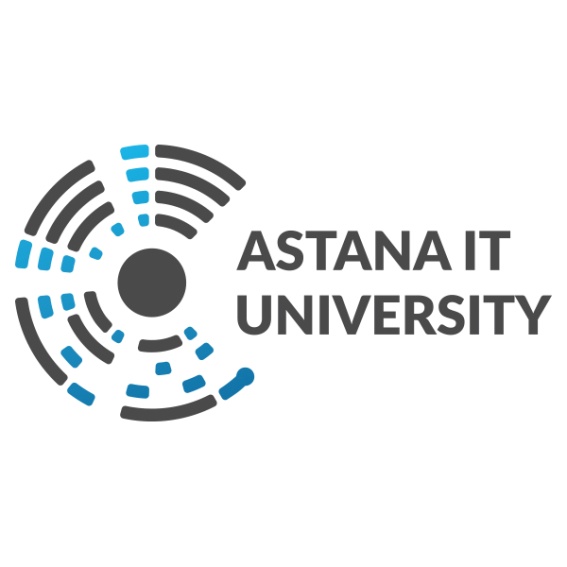 Товарищество с ограниченной ответственностью «Astana IT University»ДП-AITU-56УТВЕРЖДЕНОрешением Правления ТОО «Astana IT University» 7 июня 2023 года  (протокол № 16) 